AYUNTAMIENTO DE TÍAS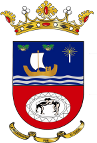 A N U N C I OSe hace público para general conocimiento, que, por Decreto de Alcaldía, número ALC/2023/1759, de fecha 23 de junio de 2023, se ha aprobado la Oferta de Empleo Público del Ayuntamiento de Tías para el año 2023, en los siguientes términos:Personal funcionario/aFuncionario/a de Carrera: Acceso LibreGrupo según el artículo 76 del Real Decreto Legislativo 5/2015, de 30 de octubre: Grupo A. Subgrupo A1. Clasificación: Escala de Administración Especial, Subescala Técnica: Número de vacantes: 1. Denominación: Arquitecto/a de grado superior. Sistema de Selección: Oposición libre.Grupo según el artículo 76 del Real Decreto Legislativo 5/2015, de 30 de octubre: Grupo A. Subgrupo A2. Clasificación: Escala de Administración Especial, Subescala Técnica: Número de vacantes: 1. Denominación: Arquitecto/a Técnico/a de grado medio. Sistema de Selección: Oposición libre.Grupo según el artículo 76 del Real Decreto Legislativo 5/2015, de 30 de octubre: Grupo C. Subgrupo C1. Clasificación: Escala de Administración General, Subescala Administrativo/a: Número de vacantes: 1. Denominación: Administrativo/a. Sistema de Selección: Oposición libre.Grupo según el artículo 76, del Real Decreto Legislativo 5/2015, de 30 de octubre: Grupo C. Subgrupo C1. Clasificación: Escala de Administración Especial, subescala Servicios Especiales: Clase. Policía Local: Denominación Puesto: Agente de Policía Local: Número de vacantes: 3. Sistema de Selección: Oposición libre.Total, de plazas ofertadas: 6Personal laboral: Acceso Libre.Grupo Profesional: E. Denominación Categoría: Chofer-Operario/a de Mantenimiento en General: Número de vacantes: 1. Sistema de Selección: Oposición libre.Total, de plazas ofertadas: 1Contra la citada resolución, que pone fin a la vía administrativa, de conformidad con lo establecido en los artículos 123 y 124 de la Ley 39/2015, de 1 de octubre, del Procedimiento Administrativo Común de las Administraciones Públicas, podrá interponerse, potestativamente, recurso de reposición en el plazo de un mes, ante el mismo Órgano que ha dictado la resolución, o en su caso, conforme a lo establecido en el artículo 46 de la Ley 29/98, de 13 de julio, Reguladora de la Jurisdicción Contenciosa-Administrativa, puede interponer, directamente, recurso contencioso-administrativo ante los Juzgados de lo Contencioso-Administrativo de Las Palmas, o en su caso, ante la Sala correspondiente del Tribunal Superior de Justicia de Canarias (Las Palmas), en el plazo de dos meses computados de fecha a fecha a partir del día de la notificación de la presente resolución.Si se optara por el recurso de reposición potestativo, no podrá interponer recurso contencioso-administrativo hasta que aquel sea resuelto expresamente o se haya producido su desestimación por silencio. Todo ello sin perjuicio de que pueda interponerse cualquier otro recurso que pudiera estimar más conveniente a su derecho.En Tías-Lanzarote, a,Documento firmado electrónicamente el día 28/06/2023 a las 7:41:58 por:El AlcaldeFdo.: JOSE JUAN CRUZ SAAVEDRA1 / 1Ayuntamiento de Tías C/ Libertad 5035572-Tías (Las Palmas)Tlf: 928 833 619info@ayuntamientodetias.es sede.ayuntamientodetias.es